Natalie F. Hardwicke Best Student Paper Award ApplicationPaperNominee InformationPhD InformationNominator Information (to be completed if nominated by supervisor)Selection Criteria Response (max 300 words)The Selection criteria: 1) curiosity, asking interesting questions; 2) independent, reflective thinking; and 3) challenging of orthodoxies and box-breaking research. Nominee Biography (max 200 words)Required AttachmentsChecklist of required attachments.Disclaimer and SignatureI certify that my answers are true and complete to the best of my knowledge. Media ConsentI give my consent for publication of my name, paper information, university, photographs and videos for recognition of thanks to the Hardwicke Family and publicity purposes for the AAIS. By consenting, I agree there will no further financial or other remuneration beyond the award for this use.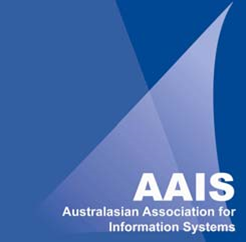 Paper Title:Journal or Conference Name:Full Name:LastFirstMiddle InitialAddress:Street AddressCityStatePostcodePostal Address:Street AddressStreet AddressCityStatePostcodeDaytime Telephone Contact:Daytime Telephone Contact:Email:University:Currently enrolled in PhD program:Currently enrolled in PhD program:YESNOGraduation date (if not enrolled): _______Graduation date (if not enrolled): _______Topic:Full Name:LastFirstMiddle InitialAddress:Street AddressCityStatePostcodePostal Address:Street AddressStreet AddressCityStatePostcodeDaytime Telephone Contact:Daytime Telephone Contact:Email:A copy of the paperYESA signed (by the nominee or nominator) copy of this form, including signed media consent (nominee). YESSignature:Date:Signature:Date: